DECLARAÇÃO DE CIÊNCIA E CONCORDÂNCIADeclaro que a [identificação da organização da sociedade civil – OSC] está ciente e concorda com as disposições previstas no Edital de Chamamento Público nº .........../20.	e em seus anexos, bem como quese responsabiliza, sob as penas da Lei, pela veracidade e legitimidade das informações e documentos apresentados durante o processo de seleção.Pouso Alegre - MG, 	de 	de 20 	.(Nome e Cargo do Representante Legal da OSC)DECLARAÇÃO SOBRE INSTALAÇÕES E CONDIÇÕES MATERIAISDeclaro, em conformidade com o art. 33, caput, inciso V, alínea “c”, da Lei nº 13.019, de 2014, que a[identificação da organização da sociedade civil – OSC]:dispõe de instalações e outras condições materiais para o desenvolvimento das atividades ou projetos previstos na parceria e o cumprimento das metas estabelecidas.OU pretende contratar ou adquirir com recursos da parceria as condições materiais para o desenvolvimento das atividades ou projetos previstos na parceria e o cumprimento das metas estabelecidas.OUdispõe de instalações e outras condições materiais para o desenvolvimento das atividades ou projetos previstos na parceria e o cumprimento das metas estabelecidas, bem como pretende, ainda, contratar ou adquirir com recursos da parceria outros bens para tanto. OBS: A organização da sociedade civil adotará uma das três redações acima, conforme a sua situação. A presente observação deverá ser suprimida da versão final da declaração.Pouso Alegre - MG, 	de 	de 20 	.(Nome e Cargo do Representante Legal da OSC)DECLARAÇÃO E RELAÇÃO DOS DIRIGENTES DA ENTIDADE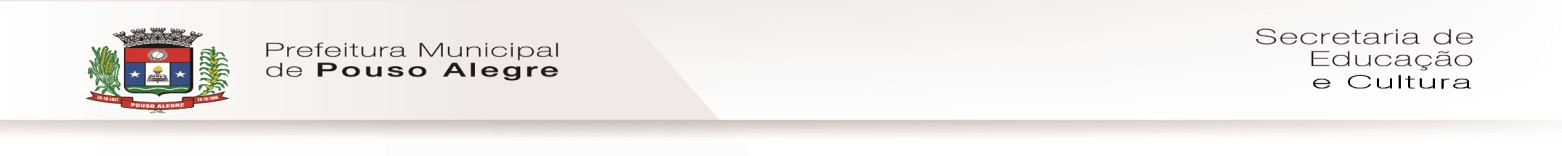 Declaro para os devidos fins, em nome da [identificação da organização da sociedade civil – OSC], que:- Não há no quadro de dirigentes abaixo identificados: (a) membro de Poder ou do Ministério Público ou dirigente de órgão ou entidade da administração pública municipal; ou (b) cônjuge, companheiro ou parente em linha reta, colateral ou por afinidade, até o segundo grau, das pessoas mencionadas na alínea “a”;- Não contratará com recursos da parceria, para prestação de serviços, servidor ou empregado público, inclusive aquele que exerça cargo em comissão ou função de confiança, de órgão ou entidade da administração pública municipal celebrante, ou seu cônjuge, companheiro ou parente em linha reta, colateral ou por afinidade, até o segundo grau, ressalvadas as hipóteses previstas em lei específica e na lei de diretrizes orçamentárias;- Não serão remunerados, a qualquer título, com os recursos repassados: (a) membro de Poder ou do Ministério Público ou dirigente de órgão ou entidade da administração pública municipal; (b) servidor ou empregado público, inclusive aquele que exerça cargo em comissão ou função de confiança, de órgão ou entidade da administração pública municipal celebrante, ou seu cônjuge, companheiro ou parente em linha reta, colateral ou por afinidade, até o segundo grau, ressalvadas as hipóteses previstas em lei específica e na lei de diretrizes orçamentárias; e (c) pessoas naturais condenadas pela prática de crimes contra a administração pública ou contra o patrimônio público, de crimes eleitorais para os quais a lei comine pena privativa de liberdade, e de crimes de lavagem ou ocultação de bens, direitos e valores.Pouso Alegre - MG, 	de 	de 20 	.(Nome e Cargo do Representante Legal da OSC)REFERÊNCIAS PARA A COLABORAÇÃODeclaro que a [identificação da organização da sociedade civil – OSC] possui capacidade técnico- operacional, podendo comprovar sua experiência portfólio de atividades ou projetos relacionados ao objeto da parceria ou de natureza semelhante, por meio das seguintes referências:Pouso Alegre - MG, 	de 	de 20 	.(Nome e Cargo do Representante Legal da OSC)DECLARAÇÃO DA NÃO OCORRÊNCIA DE IMPEDIMENTOSDeclaro para os devidos fins, que a [identificação da organização da sociedade civil – OSC] e seus dirigentes não incorrem em quaisquer das vedações previstas no art. 39 da Lei nº 13.019, de 2014. Nesse sentido, a citada entidade:Está regularmente constituída ou, se estrangeira, está autorizada a funcionar no território nacional;Não foi omissa no dever de prestar contas de parceria anteriormente celebrada;Não tem como dirigente membro de Poder ou do Ministério Público, ou dirigente de órgão ou entidade da administração pública da mesma esfera governamental na qual será celebrado o termo de fomento, estendendo-se a vedação aos respectivos cônjuges ou companheiros, bem como parentes em linha reta, colateral ou por afinidade, até o segundo grau. Observação: a presente vedação não se aplica às entidades que, pela sua própria natureza, sejam constituídas pelas autoridades ora referidas (o que deverá ser devidamente informado e justificado pela OSC), sendo vedado que a mesma pessoa figure no instrumento de parceria simultaneamente como dirigente e administrador público (art. 39, §5º, da Lei nº 13.019, de 2014);Não teve as contas rejeitadas pela administração pública nos últimos cinco anos, observadas as exceções previstas no art. 39, caput, inciso IV, alíneas “a” a “c”, da Lei nº 13.019, de 2014;Não se encontra submetida aos efeitos das sanções de suspensão de participação em licitação e impedimento de contratar com a administração, declaração de inidoneidade para licitar ou contratar com a administração pública, suspensão temporária da participação em chamamento público e impedimento de celebrar parceria ou contrato com órgãos e entidades da esfera de governo da administração pública sancionadora e, por fim, declaração de inidoneidade para participar de chamamento público ou celebrar parceria ou contrato com órgãos e entidades de todas as esferas de governo;Não teve contas de parceria julgadas irregulares ou rejeitadas por Tribunal ou Conselho de Contas de qualquer esfera da Federação, em decisão irrecorrível, nos últimos 8 (oito) anos; eNão tem entre seus dirigentes pessoa cujas contas relativas a parcerias tenham sido julgadas irregulares ou rejeitadas por Tribunal ou Conselho de Contas de qualquer esfera da Federação, em decisão irrecorrível, nos últimos 8 (oito) anos; julgada responsável por falta grave e inabilitada para o exercício de cargo em comissão ou função de confiança, enquanto durar a inabilitação; ou considerada responsável por ato de improbidade, enquanto durarem os prazos estabelecidos nos incisos I, II e III do art. 12 da Lei nº 8.429, de 2 de junho de 1992.Pouso Alegre - MG, 	de 	de 20 	.(Nome e Cargo do Representante Legal da OSC)TERMO DE COLABORAÇÃO/ Nº XXXX/XXXX QUE ENTRE SI CELEBRAM O MUNICÍPIO DE POUSO ALEGRE, POR INTERMÉDIO DA SECRETARIA XXXX E A/O (ORGANIZAÇÃO DA SOCIEDADE CIVIL)O MUNICÍPIO DE POUSO ALEGRE, por intermédio da SECRETARIA MUNICIPAL DE EDUCAÇÃO, inscrito no CNPJ sob nº 18.675.983/0001-21, com sede na Rua dos Carijós, nº 45, centro, Pouso Alegre – MG, CEP: 37.550- 000, doravante denominado ADMINISTRAÇÃO PÚBLICA MUNICIPAL, neste ato representada pela senhora LEILA DE FÁTIMA FONSECA DA COSTA, Secretária de Educação, e a(o) (organização da sociedade civil), inscrita(o)          no CNPJ sob  nº.           , com   sede 	, doravante denominada(o) ORGANIZAÇÃO DA SOCIEDADE CIVIL, representada(o) pelo(a) sr(a). BELTRANO DE TAL (cargo do representante legal da organização da sociedade civil, seguido da respectiva qualificação), resolvem celebrar o presente termo de colaboração, regendo-se pelo disposto na Lei Complementar nº 101, de 04 de maio de 2000, nas correspondentes Lei de Diretrizes Orçamentárias e Lei Orçamentária Anual, na Lei nº 13.019, de 31 de julho de 2.014, e mediante as cláusulas e condições seguintes:CLÁUSULA PRIMEIRA – DO OBJETO- O presente termo de colaboração, tem por objeto xxxxx, conforme detalhado no Plano de Trabalho, ANEXO I.- Não poderão ser destinados recursos para atender a despesas vedadas pela respectiva Lei de Diretrizes Orçamentárias.- É vedada a execução de atividades que tenham por objeto, envolvam ou incluam, direta ou indiretamente:- delegação das funções de regulação, de fiscalização, do exercício do poder de polícia ou de outras atividades exclusivas do Estado;- prestação de serviços ou de atividades cujo destinatário seja o aparelho administrativo do Estado.CLÁUSULA SEGUNDA - DAS OBRIGAÇÕES2.1 - São obrigações dos Partícipes:- DA ADMINISTRAÇÃO PÚBLICA MUNICIPAL:fornecer manuais específicos de prestação de contas às organizações da sociedade civil por ocasião da celebração das parcerias, informando previamente e publicando em meios oficiais de comunicação às referidas organizações eventuais alterações no seu conteúdo;emitir relatório técnico de monitoramento e avaliação da parceria e o submeter à comissão de monitoramento e avaliação designada, que o homologará, independentemente da obrigatoriedade de apresentação da prestação de contas devida pela organização da sociedade civil;realizar, nas parcerias com vigência superior a um ano, pesquisa de satisfação com os beneficiários do plano de trabalho e utilizar os resultados como subsídio na avaliação da parceria celebrada e do cumprimento dos objetivos pactuados, bem como na reorientação e no ajuste das metas e atividades definidas;liberar os recursos por meio de transferência eletrônica e em obediência ao cronograma de desembolso, que guardará consonância com as metas, fases ou etapas de execução do objeto do termo de colaboração;promover o monitoramento e a avaliação do cumprimento do objeto da parceria;na hipótese de o gestor da parceria deixar de ser agente público ou ser lotado em outro órgão ou entidade, o administrador público deverá designar novo gestor, assumindo, enquanto isso não ocorrer, todas as obrigações do gestor, com as respectivas responsabilidades;viabilizar o acompanhamento pela internet dos processos de liberação de recursos;manter, em seu sítio oficial na internet, a relação das parcerias celebradas e dos respectivos planos de trabalho, até cento e oitenta dias após o respectivo encerramento;divulgar pela internet os meios de representação sobre a aplicação irregular dos recursos envolvidos na parceria;instaurar tomada de contas antes do término da parceria, ante a constatação de evidências de irregularidades na execução do objeto da parceria.- DA ORGANIZAÇÃO DA SOCIEDADE CIVIL:manter escrituração contábil regular;prestar contas dos recursos recebidos por meio deste termo de colaboração;divulgar na internet e em locais visíveis de suas sedes sociais e dos estabelecimentos em que exerça suas ações todas as parcerias celebradas com o poder público, contendo, no mínimo, as informações requeridas no parágrafo único do art. 11 da Lei nº 13.019/2014;manter e movimentar os recursos na conta bancária especifica, observado o disposto no art. 51 da Lei nº 13.019/2014;dar livre acesso dos servidores dos órgãos ou das entidades públicas repassadoras dos recursos, do controle interno e do Tribunal de Contas correspondentes aos processos, aos documentos, às informações referentes aos instrumentos de transferências regulamentados pela Lei nº 13.019, de 2014, bem como aos locais de execução do objeto;responder exclusivamente pelo gerenciamento administrativo e financeiro dos recursos recebidos, inclusive no que diz respeito às despesas de custeio, de investimento e de pessoal;responder exclusivamente pelo pagamento dos encargos trabalhistas, previdenciários, fiscais e comerciais relacionados à execução do objeto previsto no termo de colaboração, não implicando responsabilidade solidária ou subsidiária da administração pública a inadimplência da organização da sociedade civil em relação ao referido pagamento, os ônus incidentes sobre o objeto da parceria ou os danos decorrentes de restrição à sua execução;disponibilizar ao cidadão, na sua página na internet ou, na falta desta, em sua sede, consulta ao extrato deste termo de colaboração, contendo, pelo menos, o objeto, a finalidade e o detalhamento da aplicação dos recursos.CLÁUSULA TERCEIRA – DOS RECURSOS FINANCEIROS- O montante total de recursos a serem empregados na execução do objeto do presente Termo de Colaboração é de R$ 	(por extenso).– A ADMINISTRAÇÃO PÚBLICA MUNICIPAL transferirá, para execução do presente termo de colaboração, recursos no valor de R$ 		(por extenso), correndo a despesa à conta da  dotação  orçamentária 	,  UG 	,  Gestão 	, conforme discriminação abaixo:Fonte: 	ED: 	- R$  	CLÁUSULA QUARTA - DA TRANSFERÊNCIA E APLICAÇÃO DOS RECURSOS- A ADMINISTRAÇÃO PÚBLICA MUNICIPAL transferirá os recursos em favor da ORGANIZAÇÃO DA SOCIEDADE CIVIL, conforme o cronograma de desembolso contido no plano de trabalho, mediante transferência eletrônica sujeita à identificação do beneficiário final e à obrigatoriedade de depósito em sua conta bancária específica vinculada a este instrumento. - É obrigatória a aplicação dos recursos deste Termo de Colaboração, enquanto não utilizados, em caderneta de poupança de instituição financeira oficial, se a previsão do seu uso for igual ou superior a um mês; ou em fundo de aplicação financeira de curto prazo, ou operação de mercado aberto lastreada em título da dívida pública federal, quando sua utilização estiver prevista para prazos menores.- Os rendimentos das aplicações financeiras serão, obrigatoriamente, aplicados no objeto do termo de colaboração ou da transferência, estando sujeitos às mesmas condições de prestação de contas exigidos para os recursos transferidos.- As parcelas dos recursos transferidos no âmbito da parceria não serão liberadas e ficarão retidas nos seguintes casos:- quando houver evidências de irregularidade na aplicação de parcela anteriormente recebida;- quando constatado desvio de finalidade na aplicação dos recursos ou o inadimplemento da organização da sociedade civil em relação a obrigações estabelecidas no termo de colaboração;III- quando a organização da sociedade civil deixar de adotar sem justificativa suficiente as medidas saneadoras apontadas pela administração pública ou pelos órgãos de controle interno ou externo.- Por ocasião da conclusão, denúncia, rescisão ou extinção da parceria, os saldos financeiros remanescentes, inclusive os provenientes das receitas obtidas das aplicações financeiras realizadas, serão devolvidos à administração pública no prazo improrrogável de trinta dias, sob pena de imediata instauração de tomada de contas especial do responsável, providenciada pela autoridade competente da administração pública.CLÁUSULA QUINTA - DA EXECUÇÃO DAS DESPESAS– O presente termo de colaboração deverá ser executado fielmente pelos partícipes, de acordo com as cláusulas pactuadas e as normas de regência, respondendo cada uma pelas consequências de sua inexecução total ou parcial.- Fica expressamente vedada a utilização dos recursos transferidos, sob pena de nulidade do ato e responsabilidade do agente ou representante da ORGANIZAÇÃO DA SOCIEDADE CIVIL, para:- realização de despesas a título de taxa de administração, de gerência ou similar;- finalidade diversa da estabelecida neste instrumento, ainda que em caráter de emergência; III - realização de despesas em data anterior ou posterior à sua vigência;- realização de despesas com taxas bancárias, com multas, juros ou correção monetária, inclusive, referentes a pagamentos ou recolhimentos fora dos prazos;- realização de despesas com publicidade, salvo as de caráter educativo, informativo ou de orientação social, das quais não constem nomes, símbolos ou imagens que caracterizem promoção pessoal de autoridades ou servidores públicos; e- repasses como contribuições, auxílios ou subvenções às instituições privadas com fins lucrativos;- pagar, a qualquer título, servidor ou empregado público com recursos vinculados à parceria, salvo nas hipóteses previstas em lei específica e na lei de diretrizes orçamentárias.CLÁUSULA SEXTA - DA VIGÊNCIA- O presente Termo de Colaboração vigerá a partir do primeiro dia seguinte ao da publicação  de seu  extrato  na  imprensa oficial até     /      /      (indicar data  certa  -  dd/mm/aaaa), conforme prazo previsto no anexo Plano de Trabalho para a consecução de seu objeto.– Sempre que necessário, mediante proposta da ORGANIZAÇÃO DA SOCIEDADE CIVIL devidamente justificada e formulada, no mínimo, 30 (trinta) dias antes do seu término, e após o cumprimento das demais exigências legais e regulamentares, serão admitidas prorrogações do prazo de vigência do presente Termo de Colaboração.- Caso haja atraso na liberação dos recursos financeiros, a ADMINISTRAÇÃO PÚBLICA MUNICIPAL promoverá a prorrogação do prazo de vigência do presente termo de colaboração, independentemente de proposta da ORGANIZAÇÃO DA SOCIEDADE CIVIL, limitado o prazo de prorrogação ao exato período do atraso verificado.– Toda e qualquer prorrogação, inclusive a referida no item anterior, deverá ser formalizada por termo aditivo, a ser celebrado pelos partícipes antes do término da vigência do Termo de Colaboração ou da última dilação de prazo, sendo expressamente vedada a celebração de termo aditivo com atribuição de vigência ou efeitos financeiros retroativos.CLÁUSULA SÉTIMA – DO MONITORAMENTO, DO ACOMPANHAMENTO E DA FISCALIZAÇÃO- O relatório técnico a que se refere o art. 59 da Lei n.º 13.019/2014, sem prejuízo de outros elementos, deverá conter:- descrição sumária das atividades e metas estabelecidas;- análise das atividades realizadas, do cumprimento das metas e do impacto do benefício social obtido em razão da execução do objeto até o período, com base nos indicadores estabelecidos e aprovados no plano de trabalho;IlI - valores efetivamente transferidos pela administração pública;- análise dos documentos comprobatórios das despesas apresentados pela organização da sociedade civil na prestação de contas, quando não for comprovado o alcance das metas e resultados estabelecidos no respectivo termo de colaboração;- análise de eventuais auditorias realizadas pelos controles interno e externo, no âmbito da fiscalização preventiva, bem como de suas conclusões e das medidas que tomaram em decorrência dessas auditorias.- Na hipótese de inexecução por culpa exclusiva da organização da sociedade civil, a administração pública poderá, exclusivamente para assegurar o atendimento de serviços essenciais à população, por ato próprio e independentemente de autorização judicial, a fim de realizar ou manter a execução das metas ou atividades pactuadas:- retomar os bens públicos em poder da organização da sociedade civil parceira, qualquer que tenha sido a modalidade ou título que concedeu direitos de uso de tais bens;- assumir a responsabilidade pela execução do restante do objeto previsto no plano de trabalho, no caso de paralisação, de modo a evitar sua descontinuidade, devendo ser considerado na prestação de contas o que foi executado pela organização da sociedade civil até o momento em que a administração assumiu essas responsabilidades.CLÁUSULA OITAVA - DA PRESTAÇÃO DE CONTAS- A prestação de contas apresentada pela organização da sociedade civil, deverá conter elementos que permitam ao gestor da parceria avaliar o andamento ou concluir que o seu objeto foi executado conforme pactuado, com a descrição pormenorizada das atividades realizadas e a comprovação do alcance das metas e dos resultados esperados, até o período de que trata a prestação de contas, a exemplo, dentre outros, das seguintes informações e documentos:– extrato da conta bancária específica;- notas e comprovantes fiscais, inclusive recibos, com data do documento, valor, dados da organização da sociedade civil e número do instrumento da parceria;- comprovante do recolhimento do saldo da conta bancária específica, quando houver; IV - material comprobatório do cumprimento do objeto em fotos, vídeos ou outros suportes; V - relação de bens adquiridos, produzidos ou construídos, quando for o caso; eVI -lista de presença do pessoal treinado ou capacitado, quando for o caso.§ 1.º Serão glosados valores relacionados a metas e resultados descumpridos sem justificativa suficiente.§ 2.º A organização da sociedade civil prestará contas da boa e regular aplicação dos recursos recebidos no prazo de até noventa dias a partir do término da vigência da parceria ou no final de cada exercício, se a duração da parceria exceder um ano.- A prestação de contas relativa à execução do termo de colaboração dar-se-á mediante a análise dos documentos previstos no plano de trabalho, bem como dos seguintes relatórios:- relatório de execução do objeto, elaborado pela organização da sociedade civil, contendo as atividades ou projetos desenvolvidos para o cumprimento do objeto e o comparativo de metas propostas com os resultados alcançados;- relatório de execução financeira do termo de colaboração, com a descrição das despesas e receitas efetivamente realizadas e sua vinculação com a execução do objeto, na hipótese de descumprimento de metas e resultados estabelecidos no plano de trabalho.- A Administração pública municipal considerará ainda em sua análise os seguintes relatórios elaborados internamente, quando houver:- relatório da visita técnica in loco realizada durante a execução da parceria;- relatório técnico de monitoramento e avaliação, homologado pela comissão de monitoramento e avaliação designada, sobre a conformidade do cumprimento do objeto e os resultados alcançados durante a execução do termo de colaboração.- Os pareceres técnicos do gestor acerca da prestação de contas, de que trata o art. 67 da Lei nº 13.019, de 2014, deverão conter análise de eficácia e de efetividade das ações quanto:I - os resultados já alcançados e seus benefícios; II - os impactos econômicos ou sociais;- o grau de satisfação do público-alvo;- a possibilidade de sustentabilidade das ações após a conclusão do objeto pactuado.- A manifestação conclusiva sobre a prestação de contas pela administração pública observará os prazos previstos na Lei nº 13.019, de 2014, devendo concluir, alternativamente, pela:- aprovação da prestação de contas;- aprovação da prestação de contas com ressalvas; ou- rejeição da prestação de contas e determinação de imediata instauração de tomada de contas especial.- Constatada irregularidade ou omissão na prestação de contas, será concedido prazo para a organização da sociedade civil sanar a irregularidade ou cumprir a obrigação.§ 1º O prazo referido no caput é limitado a 45 (quarenta e cinco) dias por notificação, prorrogável, no máximo, por igual período, dentro do prazo que a administração pública possui para analisar e decidir sobre a prestação de contas e comprovação de resultados.§ 2º Transcorrido o prazo para saneamento da irregularidade ou da omissão, não havendo o saneamento, a autoridade administrativa competente, sob pena de responsabilidade solidária, deve adotar as providências para apuração dos fatos, identificação dos responsáveis, quantificação do dano e obtenção do ressarcimento, nos termos da legislação vigente.- A administração pública apreciará a prestação final de contas apresentada, no prazo de até cento e cinquenta dias, contado da data de seu recebimento ou do cumprimento de diligência por ela determinada, prorrogável justificadamente por igual período.Parágrafo único. O transcurso do prazo definido nos termos do caput sem que as contas tenham sido apreciadas:- não significa impossibilidade de apreciação em data posterior ou vedação a que se adotem medidas saneadoras, punitivas ou destinadas a ressarcir danos que possam ter sido causados aos cofres públicos;- nos casos em que não for constatado dolo da organização da sociedade civil ou de seus prepostos, sem prejuízo da atualização monetária, impede a incidência de juros de mora sobre débitos eventualmente apurados, no período entre o final do prazo referido neste parágrafo e a data em que foi ultimada a apreciação pela administração pública.- As prestações de contas serão avaliadas:- regulares, quando expressarem, de forma clara e objetiva, o cumprimento dos objetivos e metas estabelecidos no plano de trabalho;- regulares com ressalva, quando evidenciarem impropriedade ou qualquer outra falta de natureza formal que não resulte em dano ao erário;IlI - irregulares, quando comprovada qualquer das seguintes circunstâncias:omissão no dever de prestar contas;descumprimento injustificado dos objetivos e metas estabelecidos no plano de trabalho;dano ao erário decorrente de ato de gestão ilegítimo ou antieconômico;desfalque ou desvio de dinheiro, bens ou valores públicos.- O administrador público responde pela decisão sobre a aprovação da prestação de contas ou por omissão em relação à análise de seu conteúdo, levando em consideração, no primeiro caso, os pareceres técnico, financeiro e jurídico, sendo permitida delegação a autoridades diretamente subordinadas, vedada a subdelegação.- Quando a prestação de contas for avaliada como irregular, após exaurida a fase recursal, se mantida a decisão, a organização da sociedade civil poderá solicitar autorização para que o ressarcimento ao erário seja promovido por meio de ações compensatórias de interesse público, mediante a apresentação de novo plano de trabalho, conforme o objeto descrito no termo de colaboração e a área de atuação da organização, cuja mensuração econômica será feita a partir do plano de trabalho original, desde que não tenha havido dolo ou fraude e não seja o caso de restituição integral dos recursos.- Durante o prazo de 10 (dez) anos, contado do dia útil subsequente ao da prestação de contas, a organização da sociedade civil deve manter em seu arquivo os documentos originais que compõem a prestação de contas. CLÁUSULA NONA - DAS ALTERAÇÕES– A presente parceria poderá ser alterada a qualquer tempo, mediante assinatura de termo aditivo, devendo a solicitação ser encaminhada com antecedência mínima de 30 (trinta) dias em relação à data de término de sua vigência.- Não é permitida a celebração de aditamento deste Termo de Colaboração com alteração da natureza do objeto.– As alterações, com exceção das que tenham por finalidade meramente prorrogar o prazo de vigência do ajuste, deverão ser previamente submetidas à Procuradoria Geral do Município, órgão ao qual deverão os autos ser encaminhados em prazo hábil para análise e parecer.– É obrigatório o aditamento do presente instrumento, quando se fizer necessária a efetivação de alterações que tenham por objetivo a mudança de valor, das metas, do prazo de vigência ou a utilização de recursos remanescentes do saldo do Termo de Colaboração.CLÁUSULA DÉCIMA – DAS RESPONSABILIZAÇÕES E DAS SANÇÕES- Pela execução da parceria em desacordo com o plano de trabalho e com as normas da Lei nº 13.019, de 2014, e da legislação específica, a administração pública poderá, garantida a prévia defesa, aplicar à organização da sociedade civil parceira as seguintes sanções:I - advertência;II- suspensão temporária da participação em chamamento público e impedimento de celebrar parceria ou contrato com órgãos e entidades da esfera de governo da administração pública sancionadora, por prazo não superior a dois anos;III - declaração de inidoneidade para participar de chamamento público ou celebrar parceria ou contrato com órgãos e entidades de todas as esferas de governo, enquanto perdurarem os motivos determinantes da punição ou até que seja promovida a reabilitação perante a própria autoridade que aplicou a penalidade, que será concedida sempre que a organização da sociedade civil ressarcir a administração pública pelos prejuízos resultantes e após decorrido o prazo da sanção aplicada com base no inciso II.Parágrafo único. A aplicação das sanções estabelecidas nos incisos II e III é de competência exclusiva de Secretário Municipal, facultada a defesa do interessado no respectivo processo, no prazo de dez dias da abertura de vista, podendo a reabilitação ser requerida após dois anos de aplicação da penalidade.- Prescreve em cinco anos, contados a partir da data da apresentação da prestação de contas, a aplicação de penalidade decorrente de infração relacionada à execução da parceria.- A prescrição será interrompida com a edição de ato administrativo voltado à apuração da infração.CLÁUSULA DÉCIMA PRIMEIRA – DOS BENS REMANESCENTES- Para os fins deste ajuste, consideram-se bens remanescentes os de natureza permanente adquiridos com recursos financeiros envolvidos na parceria, necessários à consecução do objeto, mas que a ele não se incorporam.– Para os fins deste Termo, equiparam-se a bens remanescentes os bens e equipamentos eventualmente adquiridos, produzidos, transformados ou construídos com os recursos aplicados em razão deste Termo de Colaboração.- Os bens remanescentes serão de propriedade da Organização da Sociedade Civil e gravados com cláusula de inalienabilidade, devendo a organização da sociedade civil formalizar promessa de transferência da propriedade à administração pública, na hipótese de sua extinção.– Os bens remanescentes adquiridos com recursos transferidos poderão, a critério do administrador público, ser doados a outra Organização da Sociedade Civil que se proponha a fim igual ou semelhante ao da  Organização donatária, quando, após a consecução do objeto, não forem necessários para assegurar a continuidade do objeto pactuado,– Os bens doados ficarão gravados com cláusula de inalienabilidade e deverão, exclusivamente, ser utilizados para continuidade da execução de objeto igual ou semelhante ao previsto neste Termo de Colaboração, sob pena de reversão em favor da Administração Pública.CLÁUSULA DÉCIMA SEGUNDA - DA DENÚNCIA E DA RESCISÃO12.1 - O presente termo de colaboração poderá ser:- denunciado a qualquer tempo, ficando os partícipes responsáveis somente pelas obrigações e auferindo as vantagens do tempo em que participaram voluntariamente da avença, respeitado o prazo mínimo de 60 (sessenta) dias de antecedência para a publicidade dessa intenção;- rescindido, independente de prévia notificação ou interpelação judicial ou extrajudicial, nas seguintes hipóteses:utilização dos recursos em desacordo com o Plano de Trabalho;inadimplemento de quaisquer das cláusulas pactuadas;constatação, a qualquer tempo, de falsidade ou incorreção em qualquer documento apresentado; everificação da ocorrência de qualquer circunstância que enseje a instauração de Tomada de Contas Especial.CLÁUSULA DÉCIMA TERCEIRA - DA PUBLICIDADE13.1 - A eficácia do presente termo de colaboração ou dos aditamentos que impliquem em alteração ou ampliação da execução do objeto descrito neste instrumento, fica condicionada à publicação do respectivo extrato no Diário Oficial, a qual deverá ser providenciada pela administração pública no prazo de até 20 (vinte) dias a contar da respectiva assinatura.CLÁUSULA DÉCIMA QUARTA - DAS CONDIÇÕES GERAIS14.1 - Acordam os participes, ainda, em estabelecer as seguintes condições:- as comunicações relativas a este termo de colaboração serão remetidas por correspondência, fax ou e-mail, conforme dados indicados na qualificação das partes e serão consideradas regularmente efetuadas quando comprovado o recebimento;– sempre que necessário, as vias originais dos documentos transmitidos via fax ou e-mail, deverão ser encaminhadas no prazo de cinco dias; e- as reuniões entre os representantes credenciados pelos partícipes, bem como quaisquer ocorrências que possam ter implicações neste termo de colaboração, serão aceitas somente se registradas em ata ou relatórios circunstanciados.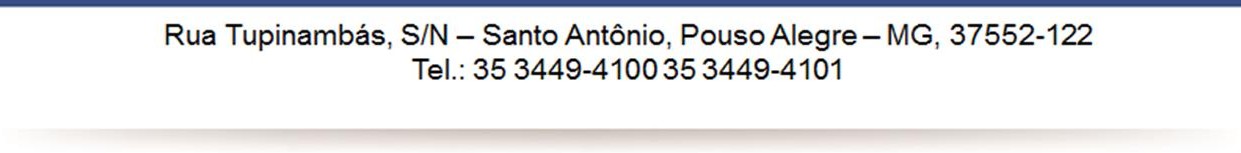 CLÁUSULA DÉCIMA QUINTA - DO FORO- Será competente para dirimir as controvérsias decorrentes deste termo de colaboração, que não possam ser resolvidas pela via administrativa, o foro da Comarca de Pouso Alegre, Estado de Minas Gerais, com renúncia expressa a outros, por mais privilegiados que forem.- E, por assim estarem plenamente de acordo, os partícipes obrigam-se ao total e irrenunciável cumprimento dos termos do presente instrumento, o qual, lido e achado conforme, foi lavrado em 2 (duas) vias de igual teor e forma, que vão assinadas pelos partícipes, para que produza seus jurídicos e legais efeitos, em Juízo ou fora dele.Pouso Alegre – MG, xx de xxxx de 201x.LEILA DE FATIMA FONSECA DA COSTASECRETÁRIA DE EDUCAÇÃO E CULTURAAssinatura do representante legal da Organização da Sociedade Civil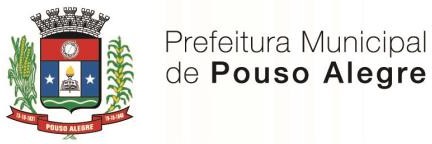 ANEXO IANEXO II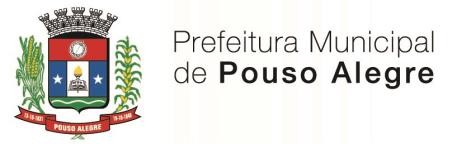 ANEXO IIIRELAÇÃO NOMINAL ATUALIZADA DOS DIRIGENTES DA ENTIDADERELAÇÃO NOMINAL ATUALIZADA DOS DIRIGENTES DA ENTIDADERELAÇÃO NOMINAL ATUALIZADA DOS DIRIGENTES DA ENTIDADENome do dirigente ecargo que ocupa na OSCCarteira de identidade, órgãoexpedidor e CPFEndereço residencial,telefone e e-mailANEXO IV – PLANO DE TRABALHO1.IDENTIFICAÇÃO DA ORGANIZAÇÃO DA SOCIEDADE CIVIL1.IDENTIFICAÇÃO DA ORGANIZAÇÃO DA SOCIEDADE CIVIL1.IDENTIFICAÇÃO DA ORGANIZAÇÃO DA SOCIEDADE CIVIL1.IDENTIFICAÇÃO DA ORGANIZAÇÃO DA SOCIEDADE CIVILRAZÃO SOCIAL:RAZÃO SOCIAL:RAZÃO SOCIAL:CNPJ:ENDEREÇO COMPLETO:ENDEREÇO COMPLETO:ENDEREÇO COMPLETO:ENDEREÇO COMPLETO:TELEFONE:FAX:E-MAIL:E-MAIL:BANCO:AGÊNCIA:CONTA ESPECÍFICA:CONTA ESPECÍFICA:NOME DO REPRESENTANTE LEGAL:NOME DO REPRESENTANTE LEGAL:NOME DO REPRESENTANTE LEGAL:NOME DO REPRESENTANTE LEGAL:FUNÇÃO:RG:CPF:CPF:ENDEREÇO COMPLETO:ENDEREÇO COMPLETO:ENDEREÇO COMPLETO:ENDEREÇO COMPLETO:TELEFONE:CELULAR:E-MAIL:E-MAIL:2. CARACTERIZAÇÃO DA REALIDADE OBJETO DA PARCERIA(descrição da realidade que será objeto da parceria, devendo ser demonstrado o nexo entre essa realidade e as atividades ou projetos e metas a serem atingidas)3. DESCRIÇÃO DE METAS(descrição de metas a serem atingidas e de atividades ou projetos a serem executados)4. PREVISÃO DE RECEITAS E DE DESPESAS(previsão de receitas e de despesas a serem realizadas na execução das atividades ou dos projetos abrangidos pela parceria)5. FORMA DE EXECUÇÃO(forma de execução das atividades ou dos projetos e de cumprimento das metas a eles atreladas)6. AFERIÇÃO DO CUMPRIMENTO DAS METAS(definição dos parâmetros a serem utilizados para a aferição do cumprimento das metas)ANEXO VANEXO VIANEXO VII